PISMO PRZEWODNIE        KATEDRA NAUK PRZEDKLINICZNYCH I CHORÓB ZAKAŹNYCH 
UNIWERSYTETU PRZYRODNICZEGO W POZNANIU
PRACOWNIA PATOMORFOLOGII ZWIERZĄTAdres zleceniodawcy			       			 Miejscowość................................data........................Uniwersytet Przyrodniczy w Poznaniu Katedra Nauk Przedklinicznych i Chorób ZakaźnychPracownia Patomorfologii Zwierząt						Ul. Wołyńska 35						60-637 PoznańZLECENIEProsimy o wykonanie badania histopatologicznego tkanek zwierząt
(podać gatunek i miejsce pobrania wycinka) ................................................................................................w liczbie......................w celu.........................................................................................................................
numer próbki nadany w laboratorium...........................................................................................................Prosimy o wystawienie faktury za wykonane badania na podanego niżej płatnika:Imię i nazwisko:................................................................................................................Nazwa instytucji (lecznicy, farmy):.................................................................................Adres:...........................................................................................................................................................................................................................................................................	...........................................................................................................................................	...........................................................................................................................................	NIP:...................................................................................................................................Telefon kontaktowy:.........................................................................................................Fax:....................................................................................................................................E-mail:...............................................................................................................................Podpis (pieczątka) zleceniodawcywłaściciel..........................................................................
imię i nazwisko.................................................................................
adres.................................................................................
dane kontaktowe (telefon, e-mail)..........................................................................
imię i nazwisko.................................................................................
adres.................................................................................
dane kontaktowe (telefon, e-mail)..........................................................................
imię i nazwisko.................................................................................
adres.................................................................................
dane kontaktowe (telefon, e-mail)..........................................................................
imię i nazwisko.................................................................................
adres.................................................................................
dane kontaktowe (telefon, e-mail)opis zwierzęcia..........................................................................
gatunek, rasa.................................................................................
płeć/status płciowy, wiek.................................................................................
umaszczenie, oznaki.................................................................................................................................................................... ..........................................................................................................................................................................................................................................................................................................................................................................................................................inne ..........................................................................
gatunek, rasa.................................................................................
płeć/status płciowy, wiek.................................................................................
umaszczenie, oznaki.................................................................................................................................................................... ..........................................................................................................................................................................................................................................................................................................................................................................................................................inne ..........................................................................
gatunek, rasa.................................................................................
płeć/status płciowy, wiek.................................................................................
umaszczenie, oznaki.................................................................................................................................................................... ..........................................................................................................................................................................................................................................................................................................................................................................................................................inne ..........................................................................
gatunek, rasa.................................................................................
płeć/status płciowy, wiek.................................................................................
umaszczenie, oznaki.................................................................................................................................................................... ..........................................................................................................................................................................................................................................................................................................................................................................................................................inne opis zmianydodatkowe dane kliniczneuwagi(np. rodzaj utrwalacza)uwagi(np. rodzaj utrwalacza)data pobraniadata pobraniapodpis zlecającegopodpis 
płatnika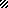 